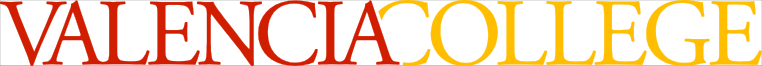 Course SyllabusIntroduction to Humanities    HUM 1020                        Term: Spring, January 11, 2018 – April 26, 2018                                    Thursday 6:00 – 8:45 P.M.                                  Building 1-111 – CRN 23974Contact Information:  Professor Keara Jones Office Location: West Campus Building 6, Room 327Email Address: kgoodman1@valenciacollege.eduSpring 2018 Office Hours: Thursday 4:45 – 6:00 (before class) Email for special appointments, I will respond within 24 hours Phone Number: 813-816-0184 (cell/office number)Course Description: HUM 1020 is a basic introduction to humanities. Focuses on central concepts, historical development and fundamental nature of philosophy, architecture, music, religion and art. Concepts from such disciplines integrated with contemporary American culture.  Prerequisite:  NoneCredit Hours: 3Course Format and Methods of Instruction:  The course will be taught through a combination of lecture, hands-on classroom exercises and homework assignments. Students should not assume that there will be class time to complete homework assignments. Required readings, assignments and other activities will be provided.Respect yourself and your time, please do not Facebook Live, Tweet, Snapchat or be on Tender during class.  Text messaging or answering your cell phone while in-class will be considered disruptive behavior and can be a cause for your dismissal from class. At no time will you be allowed to listen to your IPOD in class when not instructed to do so. Also, computer notebooks (laptops/computers) are not to be used during class. It is distracting to other students. I may have other activities that do require or will utilize personal electronic devices but refrain from using them unless directed to do so. Course Objectives: Successful completion of HUM 1020 will be measured by students’ abilities to do the following:recall principal persons, places, and works from this coursediscuss how culture developed and changed with modernityanalyze cultural trends and use primary references to support their analysisexplain the impact of creation and expression on human developmentassess the role that diversity plays in the shaping of cultureValencia General Education Student Learning Outcomes:CULTURAL & HISTORICAL UNDERSTANDING: Demonstrate understanding of the diverse traditions of the world, and an individual's place in it.ETHICAL RESPONSIBILITY: Demonstrate awareness of personal responsibility in one's civic, social, and academic life.CRITICAL THINKING: Effectively analyze, evaluate, synthesize, and apply information and ideas from diverse sources and disciplinesRequired Texts and Sources:Gloria K. Fiero. Landmarks in Humanities (4th Edition)ISBN-10 – 1260027619 *Please bring textbooks to class each day as we may have work to complete in them. You are responsible to check email and Blackboard from me if there is online reading due or required of you. Additional texts and assignments will be available on Blackboard. It is your responsibility to check Blackboard on a daily basis for updates and assignments.Materials/Technology Requirements: A reliable computer with capabilities to run Atlas, Blackboard, and Word Processing.  Important Dates: Spring Break – March 12 – March 18Withdrawal Deadline for Full Term  – March 30 Final Exam Week – April 23 – April 29Mid Term – March 1 Attendance Policy:  Arriving more than 6 minutes late to class will result in loss of attendance points. This also includes excessive attention to cell phones! Unless specified, your cell phone should not be out AT ALL during class times. If you must miss a class or activity or are late it will impact your grade. Classroom and activity attendance and punctuality is vital to academic success. Excused absences will be allowed in accordance with Valencia’s official policies. I will need to see legal documentation such as a doctor’s note in order your absence to be excused. Excused absences include illness, death in the family, accidents and other imperative matters. You must attend class all semester, be on time and submit the assignments on the due dates to meet the attendance requirement. You need to be present in mind and in body, which means if you are constantly leaving class early, walking in tardy, or on your cell phone, you will be marked absent. (Please consider this syllabus to be your warning as well as your contract.) If there is an emergency, please let me know so that I can be made aware. To earn full points in this category you must be present both physically and mentally.  Any actions, which demonstrate you are not “present” or in any manner prohibit others from learning, will result in a lowered participation grade.Please sign in daily. It is your responsibility to sign in every day. I will consider your signature as your legal contract that you have attended this course and any alteration or tampering with dates will entail serious infractions. If you must miss a class or activity or are late it will impact your grade. Classroom and activity attendance and punctuality is vital to academic success. Excused absences will be allowed in accordance with Valencia’s official policies. **Electronic Devices in class: Cellular phones cannot be on your desk at any time. Text messaging or answering your cell phone while in-class will be considered disruptive behavior and can be a cause for your dismissal from class. NO ELECTRONIC DEVICES AND NO TEXT MESSAGING. If you must use laptops for taking notes, please speak with me and I will approve it on a case by case basis. If during a class meeting, you are repeatedly on your cell phone, you will not be marked present for that day. If you are marked absent for being on your cell phone, more than 3 times you and I will meet with the Assistant Dean to discuss your future in the classroom. Evaluation and Grading: The following grading scale is used:  A=90-100; B=80-89; C=70-79; D=60-69; F=below 60CLASS PARTICIPATION: A (90-100) Student prepares for the lesson, volunteers answers, correctly. B (89-80) Student responds when called upon; answers are generally correct. C (79-70) Student has some problems with the subject, but makes an effort to be prepared, understand, and respond. D (69-60) Student does not respond correctly, is not prepared for class, does not have materials ready, and is absent frequently. F (59-0) Student can’t answer questions, does other things not concerning class, and is absent most of the time. CLASS PARTICIPATION: Participation in class involves a number of variables, including but not limited to: • Your willingness to participate actively in all class activities. • Your cooperation during group and pair work. • Your respect and attitude toward the class and your peers. • Your daily preparation for each class. • Your instructor may assign written homework that will be collected and graded; these assignments form part of your participation grade Participation does not mean interrupting the class, leaving the room and coming back, and/or just asking questions. 20% Class Activities (Current Events, In – Class Assignments Etc.)15% Weekly Discussion Questions  25% Midterm Exam 25% Final Exam15% Final Presentation – Cultural ExperienceMAKE-UP POLICY: All Exams and Final Presentations cannot be made up. NO LATE ASSIGNMENTS WILL BE ACCEPTED. The assignment calendar is given in advance, if you feel you are going to be absent or cannot make it, please let me know as in advance as possible. What is the Cultural Experience Project? Option #1 you will have an option of visiting a religious institution that is not your own (i.e. if you are Christian, go to a Jewish temple or a religion that is not your own. If you’re not a religious person, then any place of worship will do.) This event is free and should not cost anything unless you wish to contribute to the faith of your choosing. Option #2 is to try an ethnic cuisine that is foreign to your palate and is a large stretch for you (if you are Spanish just going to Chipotle or Taco Bell will not count!). Go to eat at a Korean, Ethiopian, Indian, Moroccan, Jamaican, etc. place. Be adventurous. Try cuisine out of your comfort zone.Option #3 is to visit an art museum, gallery, or art event during the semester. Note some museums may charge a fee for entrance but many are free of charge. I will place a list of museums on Blackboard for your convenience but you may choose whatever museum you like.*If there are any questions about options for this project it is your responsibility to speak with me before the presentations and assignments are due. I will need to approve for your presentation and paper topic in advance before you turn it in to me. Along with your final presentation, a paper is due. We will go over the rubric and topics in class. The paper must be two pages, double-spaced, using MLA Format. We will have checkpoints along the way; such as outlines and rough drafts to help guide you on this paper. However, if you do not turn in your final paper, I will not give partial credit for what you have already turned in. Due dates will be discussed in class. Your final presentation can be in a “Prezi” or “PowerPoint” on your topic presented in class. Do not be afraid to be creative! Try something you wouldn’t normally do, such as a skit, or song. In addition to the “Prezi” or “PowerPoint” a two page summary is also due. I will give out a rubric on the presentation before these are due and details on expectations. Assignments and Tests:  Tests – using multiple choice as well as essay style questions Discussion Question and Current Events and assignments – check the Course Outline and Blackboard for scheduleParticipate and contribute to all learning activities - Actively participate in all work, learning and discussions (including completing readings prior to discussions) related to learning activities.  Be a positive student and teammate –- Conduct yourself in a professional and scholarly way that will enable peers and faculty to perceive you as a positive role model.  College-level Writing: Throughout the course, you will enhance and develop your abilities to write at the college level.  The following tips will assist you in meeting the standards of academic writing:Use the spell and grammar check in Microsoft Word or other word processing program.Make an outline.Check that you have cited your sources in every paragraph.Avoid overgeneralization.Avoid the use of colloquial language or extremely flowery (“fancy”) language.Be specific and provide concrete examples.Original Work and Plagiarism: Please adhere to the following guidelines regarding your original work: Read the following essay regarding plagiarism: file:///C:/Users/jsindler/Downloads/About%20Plagiarism%202014.pdfThe papers for this course require you to use your own words as much as possible.  Paraphrasing and summarizing what others say is a good practice for college-level writing, but you should indicate the ideas and original insights of others by providing the source’s author, title, and/or website.  If you are not familiar with MLA, please use the following website: https://owl.english.purdue.edu/owl/resource/747/01/A good rule of thumb is that if you use more than three words in a row that come directly from a source, you should put those words in quotation marks and cite the source you use.  Any work that does not give credit to other sources or which indicates plagiarism may result in a failing grade for the assignment, a failing grade in the course, and/or disciplinary action.See the Student Conduct and Academic Honesty policy below for more information.	Email and Communication:Use the “Email Professor” tool in Blackboard or you can email me through Atlas. Check your e-mail often.Do not use personal email accounts not affiliated with Valencia. I will make every effort to respond to emails within 48 hours, but often sooner. Be clear about what your concern or question is.Be courteous, considerate, and professional in all the written communication in this course. Treat emails for college as you would letters, not as you would text or chat messages.Please include a salutation, such as “Dear Professor Jones” or “Hello, Professor Jones”.  Also include a closing with your full name.  This is good practice for further academic and professional communication.  Make every effort to be as clear as possible. Avoid using all caps. This is considered “shouting.”Check spelling, grammar, and punctuation.Withdrawal from a Course Policy:A student is permitted to withdraw from a class on or before the withdrawal deadline, as published in the College calendar. A student is not permitted to withdraw from a class after the withdrawal deadline.A faculty member is permitted to withdraw a student from the faculty member’s class for violation of the faculty member’s attendance policy with written notification to the student prior to the beginning of the final exam period, as published in the faculty member’s syllabus. A faculty member is not permitted to withdraw a student from his or her class as a response to student conduct which falls under the jurisdiction of the Student Code of Conduct (6Hx28:10-03).A student who withdraws from a class before the withdrawal deadline will receive a grade of "W." A student who is withdrawn by a professor will receive a grade of "W." A student who is withdrawn for administrative reasons at any time will receive a grade of "W" or other grade as determined in consultation with the professor. Any student who withdraws or is withdrawn from a class during a third or subsequent attempt in the same course will be assigned a grade of "F". The grades of “WP” and “WF” are eliminated.A student who receives a grade of “W” will not receive credit for the course, and the W will not be calculated in the student’s grade point average; however, the enrollment will count in the student’s total attempts in the specific course.If a student withdraws from a class, the student may, upon request and only with the faculty member’s permission (which may be withheld at any time in the sole discretion of the faculty member), continue to attend the course. If a student is withdrawn by a faculty member or is administratively withdrawn, the student is not permitted to continue to attend the class.*The withdrawal deadline for this term is March 30, 2018It is your responsibility to drop a class before or on the withdrawal date. If you do not and simply stop coming to class, the instructor will NOT withdraw you and you will receive and “F” for the final grade. If there is a medical emergency and you cannot attend class, please contact the instructor immediately. Testing Center West Campus: The TESTING CENTER-WEST is located in Building 11 Room 142   --407-582-1323   Please note!!!No tests are given out the last hour before closing—for example, if the Center closes at 9 p.m., the last test is given out at 8 p.m. Tests will be collected 5 minutes prior to closing.Summer Full Term, Session A, and Session BRegular Hours except for Fridays:  Fridays: 8:00 am- 12:00 NoonWHAT YOU NEED TO BRINGYour Valencia Photo I.D. is REQUIRED for all tests!Valencia Photo IDs are taken in the Student Development offices on each campus (West Campus office is on the 1st floor of Building 3). The Valencia photo I.D. also has your VID number on it.The name of the course you are taking and your instructor’s name.All supplies you will need to take the test. If your test requires bluebooks or green scantron sheets, purchase them in the bookstore. The Testing Center does not provide notebook paper, pens or pencils. Dictionaries and calculators may be borrowed.WHAT YOU DO NOT BRING1. Beepers, cell phones, personal tape or CD players, palm pilots, laptop computers.2. Food or beverages. You will not be allowed to take these to your seat.3. Children are not permitted in the Testing Center – The Testing Center does not provide sitting services during your test.Disability Statement:"Students with disabilities who qualify for academic accommodations must provide a Notification to Instructor (NTI) form from the Office for Students with Disabilities (OSD) and discuss specific needs with the professor, preferably during the first two weeks of class. The Office for Students with Disabilities determine accommodations based on appropriate documentation of disabilities. Please contact your home campus for more information." For East campus the number is Ph.: 407-582-2229.  Here is the link to Valencia’s OSD website: http://www.valenciacc.edu/osd Student Conduct and Academic Honesty:Valencia College is dedicated to promoting honorable personal and social conduct. By enrolling at Valencia, a student assumes the responsibility for knowing and abiding by the rules articulated in the Student Code of Conduct (6Hx28:10-03). The instructor reserves the right to refer students who engage in activities that are disruptive to the learning environment to the Dean of Students for disciplinary action. Any student involved in incidents of cheating will be given a grade of 0% for that assignment, exam, or project without regard to who did the original work or who may have benefited.  This includes the use of anyone else’s ideas, thoughts or words without giving proper credit to that person or entity.  Each student is expected to be in whole compliance with the college policy of Academic Honesty as set forth in the admissions catalog and the student handbook. Any student(s) cheating on an exam will receive a zero (0) grade, which cannot be replaced with the final score and the professor, can at his/her discretion withdraw you from the class. In addition, Valencia College strives to provide a drug-free learning environment for all those involved in the academic experience. Drug-free Policy:“In compliance with the provisions of the Federal Drug-Free Schools and Communities Act of 1989, Valencia College will take such steps as are necessary in order to adopt and implement a program to prevent the unlawful possession, use, or distribution of illicit drugs and alcohol by Valencia College students or employees on college premises or as part of any college activity.”  Valencia College Expected student conduct: 10-03 Student Code of Conduct Valencia College is dedicated to the advancement of knowledge and learning, and to the development of responsible personal and social conduct. By enrolling at Valencia, a student assumes the responsibility for knowing and abiding by the rules of appropriate behavior as articulated in the Student Code of Conduct. The primary responsibility for managing the classroom environment rests with the faculty. Faculty may direct students who engage in inappropriate behavior that results in disruption of a class to leave the class. Such students may be subject to other disciplinary action, which may include a warning, withdrawal from class, probation, suspension, or expulsion from the college. Please read the Student Code of Conduct in the current Valencia Student Handbook. Here is the link to Valencia’s Student Code of Conduct http://valenciacollege.edu/generalcounsel/policy/default.cfm?policyID=180&volumeID_1=8&navst=0 Baycare Behavioral Health’s Students Assistance Program Valencia College is committed to making sure all our students have a rewarding and successful college experience. For that purpose, Valencia students can get immediate help with issues dealing with stress, anxiety, depression, adjustment difficulties, substance abuse, time management as well as relationship problems dealing with school, home or work. BayCare Behavioral Health Student Assistance Program (SAP) services are free to all Valencia students and available 24 hours a day by calling (800) 878-5470. Free face-to-face counseling is also available. Three free confidential face-to-face counseling sessions are also available to students.Cultural Diversity and InclusionIt is of utmost importance to be courteous and respectful to all individuals enrolled in the course as well as to the people of the cultures we study and discuss. This includes being mindful of the information you post in discussions and submit in your papers and your presentations. Disclaimer Statement This document may be altered at the instructor’s discretion, during the course of the term. It is the responsibility of the student to make any adjustments as announced. Your continued participation in this course after the drop-add deadline period constitutes an agreement with and an acceptance of the conditions presented in this syllabus.	HUM 1020 SPRING 2017                 INTRODUCTION TO HUMANITES                          Course Schedule Tuesday 6:00-8:45pmAll information on this outline is tentative and subject to change at the discretion of the instructor. Changes to this schedule will be announced in class. No allowances will be made for students who have missed hearing about changes due to absence or tardiness. For links to the homework, please go to Blackboard by clicking on “accessing your online courses” from your atlas account.   				Important Dates  *This calendar is subject to change. Please stay informed and adjust as announced by your professor. Specific Authority:1006.60, FS.Law Implemented:1006.60, FS.DATETOPICREQUIRED READING WEEKLY HOMEWORK ASSIGNMENTS   1/11/18Class Syllabus (Policies and Procedures) and an introduction of the Humanities1/25/18Africa and its influence on the Ancient WorldChapter 1 – pages 17 -22 Current Event due by 11:59 PM Wednesday 1/242/1/18Introduction to Greek culture and Greek MythologyChapter 2 – pages 42 - 49Discussion Questions due by 11:59 PM Wednesday 2/28 2/8/18Greek Philosophy and its influence on Greek cultureChapter 2 – pages 49 (the bottom half – 55)Current Event due by 11:59 PM Wednesday 2/72/15/18The Roman Takeover  Chapter 3 – pages 74 - 77Discussion Questions due by 11:59 PM Wednesday 2/142/22/18Rise and Fall of Rome & and introduction of the 3 founding religionsChapter 3 – pages 81 -87, and 91 (The Fall of Rome)3/1/18MIDTERMMIDTERMMIDTERM3/8/18Christendom & The Renaissance Chapter 6 - pages 156 – 160 Chapter 7 – pages 191 – 196 Discussion Questions due by 11:59 PM Wednesday 3/73/15/18SPRING BREAKSPRING BREAKSPRING BREAK 3/22/18EncounterChapter 9 – Pages 250 – 252Discussion Questions due by 11:59 PM Wednesday 3/213/29/18The ReformationChapter 8 – Pages 222 – 226 Current Event due by 11:59 PM Wednesday 3/284/5/18The EnlightenmentChapter 11 – Pages 302 - 313Discussion Questions due by 11:59 PM Wednesday 4/44/12/18Cultural Experience Due at the start of the class 4/19/18FINAL PAPER DUE4/26/18FINALS WEEK